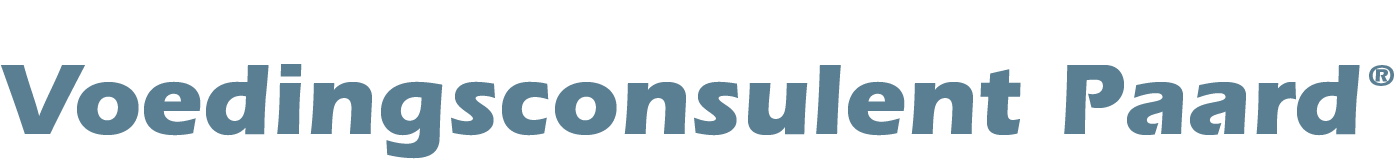 Programma Basismodule Voedingsconsulent paard Cursusleider: dr. JM Hallebeek, dierenarts, specialist veterinaire diervoeding08.30 uur:  Ontvangst  09.00 uur: Introductie concept: paard-voer-voeren-paard 09.15 uur: PaardGezondheidssignalen van het paardPraktijk - BCS en gewicht beoordelen Thee/koffie10.45 uur: RuwvoerKenmerken en eigenschappen ruwvoer.Praktijk - beoordeling ruwvoerLunch 13.30 uur: Overige voedermiddelenKrachtvoer, aanvullende voedermiddelen en supplementen.14.30 uur: VoerenWie voert wat wanneer?Thee/koffie15.15 uur: Advies op maat16.30 uur: Discussie, afsluiting en evaluatie (certificaten) 